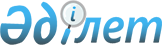 О Концептуальных предложениях по этапам и срокам формирования единой таможенной территории таможенного союза Республики Беларусь, Республики Казахстан и Российской Федерации
					
			Утративший силу
			
			
		
					Решение Комиссии таможенного союза от 29 мая 2009 года № 43. Утратило силу решением Коллегии Евразийской экономической комиссии от 10 мая 2018 года № 77.
      Сноска. Утратило силу решением Коллегии Евразийской экономической комиссии от 10.05.2018 № 77 (вступает в силу по истечении 30 календарных дней с даты его официального опубликования).
      Комиссия таможенного союза решила:
      1. Одобрить (с особым мнением белорусской Стороны) проект Концептуальных предложений по этапам и срокам формирования единой таможенной территории таможенного союза Республики Беларусь, Республики Казахстан и Российской Федерации (прилагается), включающий следующие основные этапы формирования единой таможенной территории таможенного союза:
      - к 1 июля 2010 года (позиция Республики Беларусь - к 1 января 2010 года) - завершение переноса всех видов контроля с российско-белорусской границы на внешние границы Республики Беларусь и Российской Федерации; отмена таможенного оформления товаров, перемещаемых в пределах таможенных территорий Республики Беларусь и Российской Федерации (как происходящих из Республики Беларусь и Российской Федерации, так и происходящих из третьих стран и выпущенных в свободное обращение на территории Республики Беларусь и Российской Федерации); отмена таможенного оформления товаров, происходящих из Республики Беларусь, Республики Казахстан и Российской Федерации, перемещаемых в пределах территорий Республики Беларусь, Республики Казахстан и Российской Федерации;
      -к 1 июля 2011 года - завершение переноса согласованных видов контроля с российско-казахстанской границы на внешние границы Республики Казахстан и Российской Федерации; отмена таможенного оформления товаров, происходящих из третьих стран и выпущенных в свободное обращение в Республике Беларусь, Республике Казахстан или Российской Федерации, перемещаемых в пределах территорий Республики Беларусь, Республики Казахстан и Российской Федерации.
      2. Просить казахстанскую Сторону подготовить предложения по механизму зачисления и распределения сумм таможенных пошлин, иных пошлин, налогов и сборов, имеющих эквивалентное значение, и представить в Секретариат Комиссии таможенного союза к 8 июня 2009 года.
      3. Внести проект документа, указанный в пункте 1 настоящего Решения, на рассмотрение Межгоссовета ЕврАзЭС (высшего органа таможенного союза) на уровне глав правительств 9 июня 2009 года.
      4. Одобрить проект решения Межгоссовета ЕврАзЭС (высшего органа таможенного союза) на уровне глав правительств по данному вопросу (прилагается).
      Члены Комиссии таможенного союза:
					© 2012. РГП на ПХВ «Институт законодательства и правовой информации Республики Казахстан» Министерства юстиции Республики Казахстан
				
От
Республики
Беларусь
А. Кобяков
От
Республики
Казахстан
У. Шукеев
От
Российской
Федерации
Л. Шувалов